Консультация на тему: «Зима»Как здорово, что в нашей стране есть настоящая снежная зима! Природа подарила нам такие чудеса, как снег и лед.Снежные сугробы, сосульки, ледяные глыбы не только необыкновенно красивы, но и очень интересны!Ведь можно придумать много занимательных веселых игр и превратить зимнюю прогулку в увлекательное занятие.Что нужно для того, чтобы зимняя прогулка удалась на славу? Хорошее настроение, подходящая одежда и немного фантазии!
Одежда для игр зимой
Выбирайте для прогулки удобную, практичную, довольно теплую и водоотталкивающую одежду. Детей надо одеть так, чтобы они могли активно двигаться и при этом не замерзли. 
Есть одно простое правило: посмотрите, сколько слоев одежды надето на вас – столько же наденьте и на детей. Если часть прогулки ребенок сидит в коляске или на санках, добавьте один слой одежды. Не забудьте взять с собой запасные варежки. Ну вот, теперь мы готовы отправиться на нашу необыкновенную прогулку.Что взять с собой на зимнюю прогулку?
С собой можно взять ведерко, лопатку для снега, санки, ледянку, формочки, грузовик. И не забудьте взять с собой фотоаппарат, чтобы запечатлеть самые веселые моменты вашей зимней прогулки.ЗИМНИЕ ИГРЫЛепим из снега
Одно из самых любимых занятий детей зимой — лепка из снега. Этот процесс будет веселее, если взять из дома какие-нибудь предметы (морковку, большие пуговицы, старый шарф или поломанные солнцезащитные очки).Представляете, какой интересный получится снеговик? Чтобы ему было не скучно, слепите ему подружку — снежную бабу. Ей можно надеть платок, а на шею повесить бусы из рябины. Красота! Думаете, что из снега можно слепить только снеговика и снежную бабу? Ошибаетесь! Из снега можно слепить все, что угодно: черепаху, колобка, зайчика, мышку. А еще башню, ледяную горку, крепость из снежных  комков.

Кто из вас самый меткий?
Сначала выбираем цель (большое дерево или забор). Из снега лепим снаряды-снежки. А теперь отправляем их точно в цель.После каждого удачного поражения цели хлопаем в ладоши — получилось! Еще один вариант: попасть снежком в ведерко.

Снежная дуэль
В эту игру интереснее играть втроем: мама, папа и малыш. Мама с ребенком — на одной стороне, папа — на другой. Но, конечно же, победит дружба!

Кексы для Снегурочки
Игра подходит для самых маленьких. Из снега можно слепить пирожки руками, а можно применить разнообразные формочки. Из ведерка можно сделать кулич: плотно утрамбовываем его снегом, переворачиваем, стучим лопаткой, убираем... получился высокий кулич. Кулич украшаем веточками и ягодками рябины.

Кто найдет клад?
Если снежный покров небольшой, то попробуйте с детьми раскопать снег до самой земли и посмотреть, что под ним. А там... маленькое чудо — зеленая трава. Расскажите детям, что ее укрыл снежок, как одеялом, и она спит.А если ваша прогулка проходит в лесу, найдите старый трухлявый пень и отделите кусочек коры. Под ним вы увидите спящих насекомых — они тоже заснули на зиму. Но когда придет весна и их согреет солнышко, они снова проснутся.
Следопыты
Зимой можно рассматривать с ребенком следы на снегу. Вот проехал трактор, тут пробежала собака, здесь прыгала птичка... А это чьи следы – маленькие и петляющие? Твои!

Разные дорожки
Если вы найдете нетронутую полянку со снегом, то можете сделать на ней различные следы самостоятельно: будто кто-то проехал на лыжах, петляющиеследы, следы-елочкой. Фантазия за вами!

Делаем кормушку
Сделайте с ребенком кормушку для птиц – это и познавательная игра, и польза животным. Для этого вам пригодится пакет из-под сока, молока или пластиковая бутылка, коробка из-под новогоднего подарка.Вырежьте большое аккуратное окошко, а лучше два (с противоположных сторон). Потом привяжите красивую ленточку, на которую повесите кормушку. А затем вместе повесьте ее на дерево. И каждый раз, когда идете на прогулку, берите с собой немного корма.Гараж для детской машины
Находим высокий сугроб, сбоку делаем углубление, чтобы поместилась машина, и аккуратно хлопаем по стенам и потолку лопатой, чтобы снег не осыпался. Гараж готов. А если не останавливаться и рыть дальше, то можно прорыть настоящий туннель!

Игры зимой всем двором
Если во дворе гуляют несколько детей, то заранее подумав о том, кто что делает, можно превратить свой двор в необыкновенную сказку. Например, создать декорации к сказке Колобок, построив избушку и вылепив сказочных героев из снега. Или сделать необыкновенный снежный зоопарк, разместив в нем различных животных: зайчика, белку, черепаху, мышку и т.д. Детям очень понравятся подобные превращения, и они с удовольствием будут придумывать новые игры с друзьями.

Нет зимы без санок!
На санках любят кататься все! Будет замечательно, если вы предоставите ребенку возможность иметь несколько видов: простые ледянки, тарелки, обычные санки, сноутюбинг. Кататься с горы – это так весело! 

Детские учения
Всем известно, для того чтобы стать пожарным или милиционером, надо быть ловким, быстрым и смелым. Разве это не про ваших детей?К этой игре можно подключить детей со всего двора. Если детишек будет много — поделите их на команды. Цель этой игры — преодолеть полосу препятствий. На что она может быть похожа?
♦ Разбег.
♦ Скольжение по ледяной дорожке.
♦ Прыжок через препятствие.
♦ Хождение по бревну.
♦ Прыжок вверх.Разведчики
Настоящие разведчики ходят, не оставляя после себя следов. Как это сделать? Очень просто — надо шагать след в след.Папа или мама идет впереди, меняя размер шага или делая резкие повороты. А дети идут по следам: чем больше участников, тем игра веселее.
Снежные художники
Рисовать на снегу — это так весело! Пальчиком, палочкой, а лучше всего водой! Вам понадобится пластиковая бутылка с подкрашенной водой и две крышечки.Одной крышкой закрываем бутылку, чтобы удобно было нести. Во второй крышечке делаем дырочку. На прогулке меняем крышки. Инструмент для зимнего рисования готов!
Знакомство с деревьями
Расскажите ребенку, какие бывают деревья и как их можно отличить друг от друга. Первое знакомство лучше начать с березы, рябины, елки или сосны. А чтобы лучше запомнить, поиграйте в игру: „Раз, два, три, к елочке (березке, рябинке) беги!"
Летние игры зимой
Разве можно замерзнуть, играя в „вышибалы"? Или в футбол? Надо всего лишь взять с собой на прогулку мячик и вспомнить летние игры. Что вам пригодится? Лопата, ведерко, санки, ледянка, формочки, совочки, грузовик, мячик. А еще можно взять с собой фотоаппарат, чтобы запечатлеть самые интересные моменты вашей замечательной прогулки.
Ловим снежинки
Если идет снег, то попробуйте с детьми поймать снежинки и рассмотреть их. Красивая правильная форма, разный размер: они совсем не похожи друг на друга.А что такое снежинка? Это всего лишь замершая капелька воды. Положите ее на ладошку, она растает и превратится опять в капельку. Ну, разве это не волшебство?А дома вы сможете вместе с ребенком вырезать снежинку, которая не тает.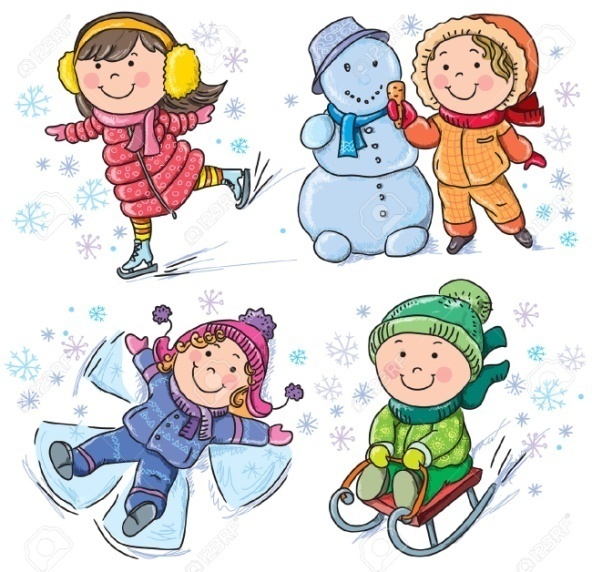 